Saturday, December 18 – The director of our Khmu ministry in Southeast Asia writes:“It’s been almost 25 years since the Khmu-language broadcasts went on the air. It’s wonderful that the Gospel is being shared in places previously impossible to reach. There’s no doubt that thousands of Khmu Christians are growing spiritually due to our Gospel broadcasts.” Praise God! And please pray for many Khmu to come to faith.Sunday, December 19 – Praise God for the 20 new believers recently baptized in Chad! Despite total disorder in the country, thousands are tuning into FEBC International’s broadcasts. Please pray for a harvest of new souls coming to faith.Monday, December 20 – In Russia, the government is exerting increased pressure on evangelical organizations like FEBC. Our radio team is committed to using every available opportunity to share the Gospel and inspire people to follow Christ. Please pray for our ministry director and his colleagues.Tuesday, December 21 – Political unrest in Kyrgyzstan has caused uncertainty and fears. In addition, concern over the spread of COVID has many people searching for direction and hope. Pray for our team who develop daily programs that share God’s love.Wednesday, December 22 – Please pray forFriday, December 24 – Pray for our team in Taiwan, as they minister in a country that predominantly practices folk religion and Buddhism. Pray for God to break down strongholds and lead many to Him.Saturday, December 25 – Christmas Day! Today we celebrate the best gift of all…a Savior! Rejoice in God’s extravagant love! Thank you, Father, for the priceless gift of your Son, Jesus Christ.“I’ve been encouraged by your radio programs and decided to receive Jesus as my personal Savior.”Listener from IndonesiaSunday, December 26 – Praise God that many ethnic listeners around the world can now access FEBC broadcasts through social media, such as this listener: “Yesterday I tuned into your program through Facebook Live. It encouraged me, as I’m the only Christian in my village. I rely on your program to be my daily spiritual food. Your radio is my Christian friend.” Pray for a multiplication of believers in this village.Monday, December 27 – Praise God for the effective use of social media in many persecuted countries. Pray for our teams around the world committed to sharing the love of God…until all have heard!Wednesday, December 29 – FEBC’s ministry to China is so large that it requires the efforts ofbroadcasting teams in the US, Canada, Taiwan, and Hong Kong to produce all of our daily programs. Pray that God will provide wisdom for our teams, as they coordinate efforts to share God’s Word with Chinese people worldwide.Thursday, December 30 – Praise God for the many ways we can share the Good News around the world, such as a Speaker Box, distributed throughout Vietnam: “My husband and I listen to your Gospel programs all day long, from a Speaker Box you gave us. Thank you!” Pray that many will turn their hearts towards the Lord.Friday, December 31 – Today is the final day of 2021. Praise God for the many lives He has changed this year! Pray that He will continue to provide even more opportunities for reaching people in 2022!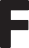 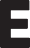 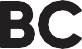 Belarus, a country struggling through political	Tuesday, December 28 – In Thailand,	 	and economic crises. Pray for listeners who can now access our programs through social media.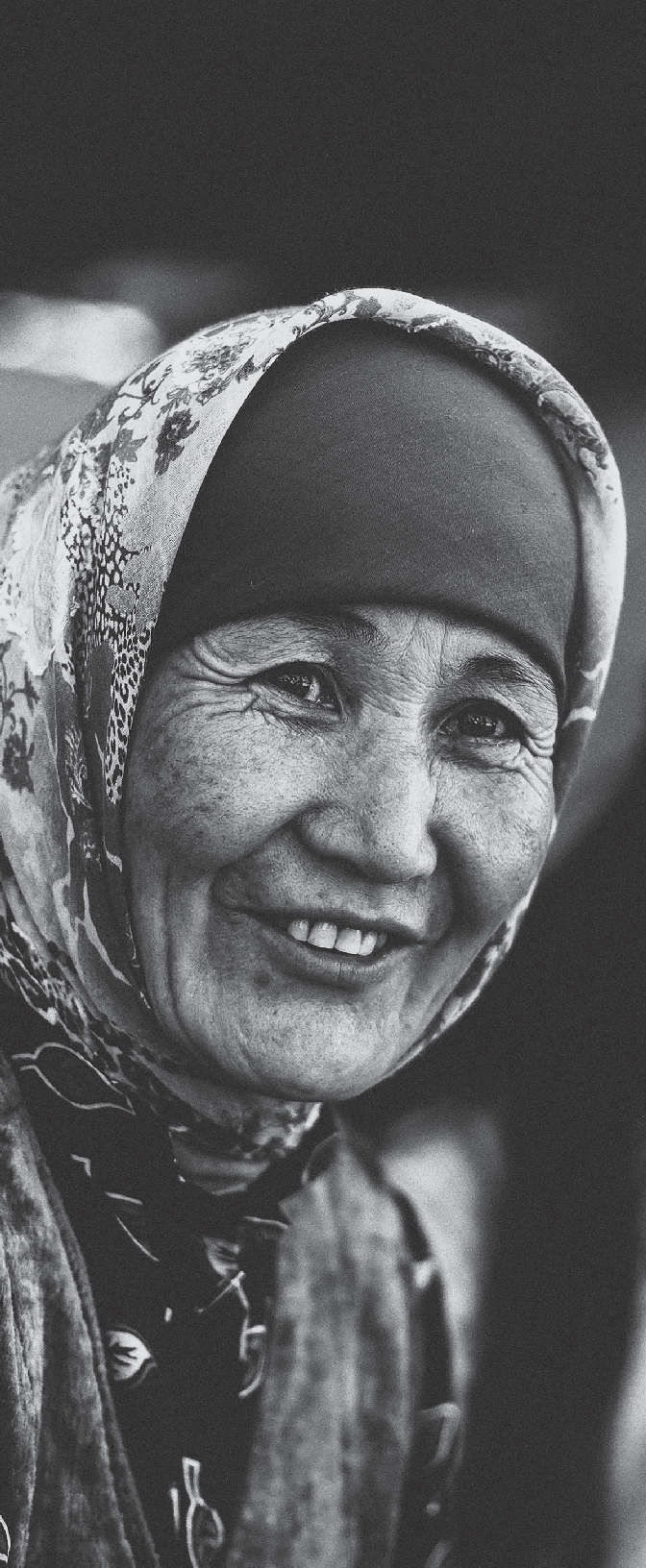 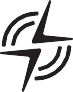 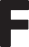 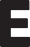 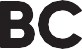 Thursday, December 23 – Please pray for wisdom as our team in Kazakhstan is looking for additional staff and Board members. Pray also as they mentor Christian youth to share Christ.Buddhism is very much a part of the culture. Pray that FEBC broadcasts will change the lives of individuals and transform the country’s outlook on faith. Pray, too, for our broadcasters who deliver daily messages that encourage people to follow Christ.All Scripture references are from the NIV To learn more or make a donation,visit febc.org or call (800) 523-3480.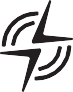 febc.org/stories twitter.com/febcusa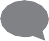      facebook.com/febcusa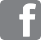 youtube.com/fareastbroadcastingPrayer Target	Wednesday, December 1 – Pray that God’s Word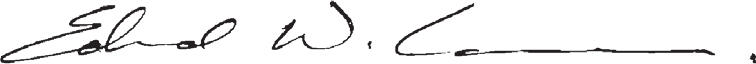 will minister hope and peace into the lives of FEBClisteners and His truth will bring restoration to those struggling with physical, mental, or spiritual issues.Thursday, December 2 – In September, FEBC launched a new Evangelism Center in the capital city of Kiev, Ukraine. The center includes broadcast studios, conference room and an area for phone counselors to answer listener questions. Please ask God to use this new center in a mighty way, to reach many in Ukraine with the Good News.Friday, December 3 – Pray for this listener from Indonesia who wrote: “I haven’t worked since COVID struck. I don’t know what to do but cry out and place my hope in Jesus. Your team visited our family and gave us some rice and noodles. I’m so grateful for FEBC’s spiritual programs; they have strengthened my faith and helped me understand God.” The Lord is using thisdifficult time to bring many to Him; please pray for a huge harvest of new believers.Saturday, December 4 – Please pray for the continued reach of listeners through our shortwave broadcasts. Shortwave is still the only way many ethnic groups and persecuted people can learn about God and the gift of His Son, Jesus Christ.Sunday, December 5 – Praise God for the impact of 14 radio stations in South Korea. “My faith has been restored,” wrote one listener. Pray for many more to turn to the Lord.Monday, December 6 – Pray for the country of Myanmar. Struggling through several COVID surges and a military coup, people are devastated. Pray for FEBC’s radio programs to offer light during dark days. Pray for the broadcasting team to feel God’s presence and protection.Tuesday, December 7 – Please keep Liangyou Theological Seminary in China in your prayers. Pray for God’s protection upon our students and our radio listeners.Wednesday, December 8 – Praise the Lord for the many opportunities to share the Good News this past year through numerous platforms: radio, Internet, phone apps, and social media. Pray that the Gospel will reach the spiritually hungry in every corner of the world.Thursday, December 9 – Pray for the safe distribution of 2,500 radios in Malawi. Pray that they will get into the right hands and will be shared in numerous villages, where God’s Word will be heard.“God saved my family through your broadcasts. Many things have changed for the better!”Listener from KyrgyzstanFriday, December 10 – “Although I believed in Jesus,” writes a listener from Japan, “I couldn’t confess my faith to others. But then I heard your broadcaster’s message that I was connected to Jesus through FEBC. This made me want to go to church. I was a little scared, but I finally attended a service. Now I want to be guided by Jesus. I’m so grateful to FEBC.” Pray for many in Japan to open their hearts to God.Saturday, December 11 – Please continue to pray for the people of India. Many lives have been lost or devastated during the pandemic. Pray that our broadcasts of help and hope give comfort to listeners and connect them to God.Sunday, December 12 – 42 languages! That’s how many people groups our teams broadcast to from our shortwave transmitters in the Philippines. Please pray against transmitter failures. Pray, too, for a generator, new antennas, and additional staff.Monday, December 13 – We thank God for Gospel broadcasts reaching the people of North Korea. A listener recently wrote: “I’m learning how impactful FEBC is on the people in the North, including underground churches that tune in. Your critically important programs are transforming many souls.” Please pray that many in North Korea will tune in and discover that they have a loving Savior in Jesus Christ.Tuesday, December 14 – Please pray for our team in Pakistan as they develop more ways to reach listeners through social media.Wednesday, December 15 – Praise God for 20 years of ministry in Mongolia. Pray that many will tune in and discover trusted voices delivering news unlike anything they’ve ever heard before.Thursday, December 16 – In China, many urban house churches meet in office buildings. Local police have pressured landlords to cancel the leases on those churches or threatened them with heavy fines if they refuse. Pray that FEBC’s on-air and online programs will minister to churches forced to relocate.Friday, December 17 – Our team in Cambodia has been conducting surveys of listeners who hear our programs via shortwave, FM radio or through social media, to determine the optimal balance of these platforms. Please pray for wisdom when this data is studied and applied.